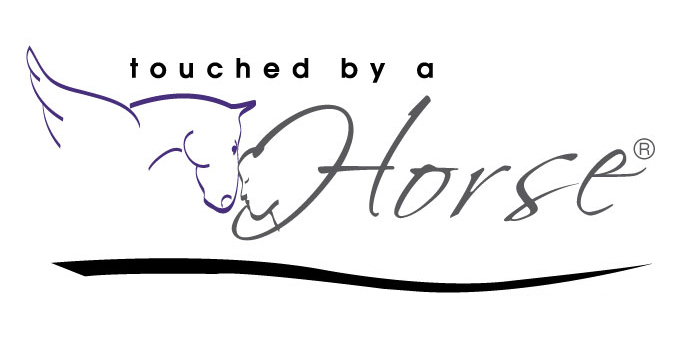 Touched by a Horse Certification Program Application Each person has their strengths and weaknesses. This application will give us an idea of where you feel you are at the start of the program.  Prior experience is not required – we look forward to working with all levels of students and providing them with the tools they need to be successful. Please describe any experience you might have with horses, coaching/therapy, somatics and/or business. We will be in touch once we have had the opportunity to process and review your application. PERSONAL INFORMATION First Name: ________________________________________________ Last Name: _________________________________________________ Date of Application: __________________________________________ Email Address: ______________________________________________ Phone Number: _____________________________________________ Street Address: _____________________________________________ City, State, Zip Code: _________________________________________  Country: ___________________________________________________ Time Zone: _________________________________________________ EXPERIENCE AND EDUCATION Highest Level of Education: ____________________________________ Degree (if any): _____________________________________________ School(s) Attended: __________________________________________ __________________________________________________________ Have you completed any certifications, skills, training, or workshops other than with horses that you feel are applicable to this program? If so, please describe: ________________________________________ __________________________________________________________ __________________________________________________________ Have you ever facilitated OR led a group process? _________________ Co-facilitated? ______________________________________________ Are you a licensed therapist? (No prior experience required) __________________________________ If yes, what type of practice? __________________________________Have you ever worked with a professional coach? _________________ Are you already a coach? _____________________________________ If so, please tell us about your experience: _______________________ __________________________________________________________ __________________________________________________________ If yes, what type and where did you train? _______________________ __________________________________________________________ Have you ever owned your own business:  _______________________ If so, please tell us about your experience: _______________________ __________________________________________________________ __________________________________________________________ Do you have any training or experience in Somatics? _______________ If yes, please explain: ________________________________________ __________________________________________________________ What does it mean to you to “partner” with horses? _______________ __________________________________________________________ __________________________________________________________Do you have any prior experience with horses? ____________________ If so, what kind of horsemanship skills do you have? ________________ __________________________________________________________ __________________________________________________________ Do you own your own horse or horses? (Owning your own horse is not  required before, during or after the program) _____________________ What is it about the Equine Gestalt Coaching Method (EGCM) that  inspires you to apply and participate in this 2 - year certification  program? __________________________________________________ __________________________________________________________ __________________________________________________________ __________________________________________________________ Is there anything else you would like for us to know about you that  would assist us in determining your acceptance to Touched by a Horse?     __________________________________________________________ __________________________________________________________ __________________________________________________________ __________________________________________________________How did you hear about Touched by a Horse? If you were referred by  someone we kindly ask that you share their name with us so we can  offer our gratitude! __________________________________________ __________________________________________________________ 